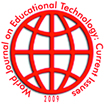 World Journal on Educational Technology: Current Issues (WJET)Copyright Agreement FormTitle of paper(*)                   Contact Author Name(*)Contact Author Institution(*)E-mail(*)Agree(*)I, on the behalf of all authors, declare that the paper titled as above to be published in World Journal on Educational Technology: Current Issues (WJET), submitted by me is an original contribution. I have not submitted and will not submit the said paper to any other publication. I declare copyright of my article to World Journal on Educational Technology: Current Issues (WJET).SIGNATURE